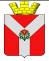 АДМИНИСТРАЦИЯ РУДНЯНСКОГО ГОРОДСКОГО ПОСЕЛЕНИЯРУДНЯНСКОГО МУНИЦИПАЛЬНОГО РАЙОНАВОЛГОГРАДСКОЙ ОБЛАСТИПОСТАНОВЛЕНИЕ         от 16 февраля 2015 года № 16Об утверждении стоимости услуг, предоставляемых согласно гарантированному перечню услуг по погребению В соответствии с Постановлением Правительства РФ от 12.10.2010 г. № 813 «О сроках индексации предельного размера стоимости услуг, предоставляемых согласно гарантированному перечню услуг по погребению, подлежащий возмещению специализированной службе  по вопросам похоронного дела, а также предельного размера социального пособия на погребение», Федерального закона от 02.12.2013 г. № 349-ФЗ «О федеральном бюджете на 2015 год и на плановый период 2016 и 2017 годов» руководствуясь Уставом Руднянского городского поселения,  -администрация Руднянского городского поселения, -ПОСТАНОВЛЯЕТ:Утвердить перечень стоимость услуг по погребению, оказываемых на территории Руднянского городского поселения согласно (Приложение №1).2. Настоящее Постановление вступает в силу после его официального обнародования, подлежит размещению на официальном сайте Руднянского городского поселения.Глава Руднянского городского поселения                                      В.А.ПолищукПриложение №1 утверждено постановлением администрации Руднянского городского поселения от «17» февраля 2015 г. № 16Перечень стоимости услуг  по погребению, оказываемых на территории Руднянского городского поселения. №п/пПеречень услуг по погребениюЕдиница измерения Предельная стоимость1Оформление документов, необходимых для погребенияОдни похороныБесплатно 2Предоставление и доставка гроба и других предметов:- гроб деревянный не драпированный взрослый;- погрузка и выгрузка гроба и других предметов в автокатафалках и доставка на дом или в морг Одни похороны (1шт.)1 277,353Перевозка тела умершего на кладбище:-вынос гроба с телом из морга или дома, услуги автокатафалкаОдни похороны2 177,534Погребение:- разметка, расчистка места для могилы вручную (без надмогильных сооружений) 4 - поднос тела с гробом умершего на кладбище, погребение (опускание гроба в могилу, закапывание могилы, устройство надмогильного холма и установка регистрационной таблички)Одни похороны1 245,95576,45ИТОГО:5 277,28